Apoio Financeiro municipal ao Associativismo Juvenil para Atividade pontual – Ano 2024REQUERENTENOME (*)        	cartão de cidadão CC/BI       	 Validade       	  contribuinte NIF/NIPC       	Na qualidade de representante legal da entidade, com a função de (*)      	entidadeNOME (*)       	natureza jurídica (*)       	 contribuinte NIF(*)       	Nº de registo nacional do associativsimo jovem (RNAJ) (*)                número de identificação de segurança social NISS (*)       	iban (*)       	  banco (*)       	data da constituição (*)      	 data da publicação dos estatutos(*)      	diário da república (*)      	 número de sócios (*)      	 data da última contagem (*)      	número de trabalhadores assalariados:       	a tempo inteiro (*)       	 a tempo parcial (*)      	site      	contactoscom sede em  (*)       	código postal (*)       	 —       localidaDe(*)       	freguesia(*)       	telefone       	 TELEMÓVEL(*)       	 email (*)       	OUTROs contactos       	PEDIDOVEM apresentar candidatura Ao apoio Financeiro municipal ao Associativismo Juvenil para Atividade pontualFundamentação do pedidoDescrição do projeto, justificando o seu interesse público municipal (*):outros apoios apoios financeiros  solicitados a outros organismos para a realização do projeto: (*)solicitou outro tipo de apoios para a realização do projeto?  (*)  Sim	NãoSe sim, indique quais  (*)orçamento do projeto (*)autoavaliação da entidade (*)avalie, numa escala de 0 a 20, os seguintes aspetos, sendo que “0” significa “muito mau” e “20” significa “muito bom”Interesse público municipal da atividade e seu contributo para o desenvolvimento juvenil do Município de CoimbraJustifique, com evidências, sob pena de o critério não ser pontuado:Atividades com preocupações de sustentabilidade, nomeadamente na área da economia circularJustifique, com evidências, sob pena de o critério não ser pontuado:Número de jovens participantes na atividade a promoverJustifique, com evidências, sob pena de o critério não ser pontuado:Número de atividades realizadas no ano anterior à candidaturaJustifique, com evidências, sob pena de o critério não ser pontuado:Número de iniciativas realizadas em colaboração com a Autarquia nos últimos dois anos Justifique, com evidências, sob pena de o critério não ser pontuado:Número de entidades parceiras na atividade a promoverJustifique, com evidências, sob pena de o critério não ser pontuado:Caráter inovador e/ou diferenciador da iniciativa ou projetoJustifique, com evidências, sob pena de o critério não ser pontuado:Capacidade de gerar receitas próprias e angariar outros financiamentos e apoios para investir diretamente na iniciativa ou projetoJustifique, com evidências, sob pena de o critério não ser pontuado:MEIOS DE NOTIFICAÇÃOAUTORIZO O ENVIO DE EVENTUAIS NOTIFICAÇÕES DECORRENTES DESTA COMUNICAÇÃO PARA O SEGUINTE ENDEREÇO ELETRÓNICO:e-mail      	OBSERVAÇÕESaviso de privacidade1. Os dados pessoais recolhidos neste pedido são necessários, única e exclusivamente, para dar cumprimento ao disposto no artigo 102.º do Código do Procedimento Administrativo (CPA), no artigo 17.º do Decreto-Lei n.º 135/99, de 22 de abril e/ou ao previsto na legislação específica aplicável ao pedido formulado.2. O tratamento dos dados referidos no ponto 1 por parte do Município de Coimbra respeitará a legislação em vigor em matéria de proteção de dados pessoais e será realizado com base nas seguintes condições:Responsável pelo tratamento - Câmara Municipal de Coimbra - Praça 8 de Maio 3000-300 Coimbra;Responsável pela proteção de dados – Encarregado da proteção de dados do Município de Coimbra (DPO) - Câmara Municipal de Coimbra, Praça 8 de Maio 3000-300 Coimbra dpo@cm-coimbra.pt Finalidade do tratamento - Cumprimento de uma obrigação jurídica (CPA, Decreto-Lei n.º 135/99, de 22 de abril, e/ou de legislação específica aplicável ao pedido formulado) ou necessário ao exercício de funções de interesse público;Destinatário(s) dos dados - Serviço municipal com competência para analisar ou intervir no pedido, de acordo com a orgânica municipal em vigor;Conservação dos dados pessoais - Prazo definido na legislação aplicável ao pedido.Direitos dos titulares dos dados pessoais - Ao requerente (titular dos dados pessoais) é garantido o direito de acesso, de retificação, de apagamento, de portabilidade, de ser informado em caso de violação da segurança dos dados e de limitação e oposição ao tratamento dos dados pessoais recolhidos. O titular tem ainda direito a apresentar reclamação à autoridade de controlo nacional (Comissão Nacional de Proteção de Dados).3. Para mais informações sobre a Política de Privacidade do Município consulte o website da Câmara Municipal de Coimbra (www.cm-coimbra.pt) em https://www.cm-coimbra.pt/areas/transparencia/politica-de-privacidade ou envie um e-mail para dpo@cm-coimbra.pt.4. Os documentos apresentados no âmbito do presente pedido são documentos administrativos, pelo que o acesso aos mesmos se fará em respeito pelo regime de acesso à informação administrativa e ambiental e reutilização dos documentos administrativos (Lei n.º 26/2016, de 22 de agosto).declaraçãoDeclaro, sob compromisso de honra, a veracidade de todas as informações e autenticidade de todas as fotocópias constantes no processo.PEDE DEFERIMENTOO requerente (Assinatura)  	 DATA LEGISLAÇÃO APLICÁVELCódigo do Procedimento Administrativo (CPA), aprovado pelo Decreto-Lei n.º 4/2015, de 7 de janeiroAnexo I da Lei n.º 75/2013 de 12 de setembro Regulamento Municipal de Apoio ao Associativismo Juvenil , publicado em Diário da República a 07 de maio de 2020.Aviso de Abertura de Candidaturas – Edital n.--/2023INSTRUÇÕES DE APOIO AO PREENCHIMENTO DA CANDIDATURAConsultar, com atenção, os critérios e respetiva ponderação de cada item de avaliação constantes no Aviso de Abertura das candidaturas publicado no site da Câmara Municipal de Coimbra disponível em https://www.cm-coimbra.pt/areas/viver/juventude/apoio-ao-associativismo-juvenil Ao preencher a parte correspondente à FUNDAMENTAÇÃO DO PEDIDO deve usar como modelo referencial o II Plano Nacional para Juventude, disponível em https://diariodarepublica.pt/dr/detalhe/resolucao-conselho-ministros/77-2022-200907658 apresentando um breve resumo das atividades a realizar em 2024. Qualquer dúvida no preenchimento deste formulário poderá ser esclarecida através do telefone 239796625 ou pelo email: juventude@cm-coimbra.pt .A análise da candidatura e a sua pontuação vai depender da fundamentação e das evidências demonstradas em cada um dos itens da autoavaliação.Apoio Financeiro municipal ao Associativismo Juvenil para Atividade pontualO trabalhador/ ASSINATURA  	 DATA   	N.º Mecanográfico       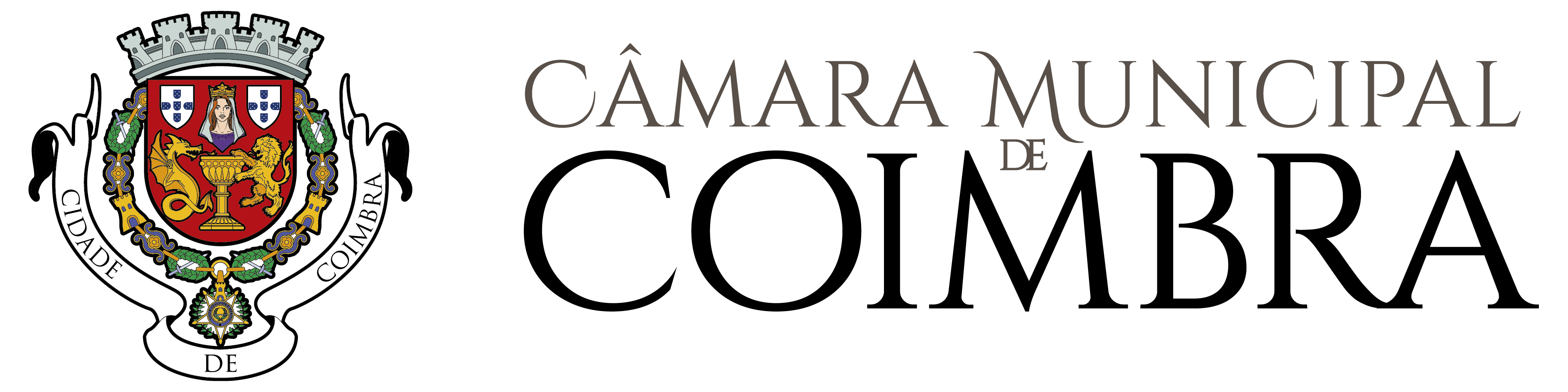 A preencher pelos 
serviços administrativosRegisto MGD nºDataExmº. SenhorPresidente da Câmara Municipal de CoimbraExmº. SenhorPresidente da Câmara Municipal de CoimbraProcesso nºExmº. SenhorPresidente da Câmara Municipal de CoimbraExmº. SenhorPresidente da Câmara Municipal de CoimbraGuia n.ºExmº. SenhorPresidente da Câmara Municipal de Coimbrareceitavaloradministração centralmunicípio(s)Freguesia(s)Dederações / Associaçõesparticulares Outro(s)      	totalentidade / organismotipo de  apoio receitavalordespesa valortotaltotal12345678910111213141516171819201234567891011121314151617181920123456789101112131415161718192012345678910111213141516171819201234567891011121314151617181920123456789101112131415161718192012345678910111213141516171819201234567891011121314151617181920 Elementos Instrutórios RequerimentoNúmero de Identificação FiscalEstatutos da associação e respetivas alteraçõesEscritura Pública de Constituição publicitada em Diário da República ou no Portal da Justiça, ou documento equivalenteCópia da ata de tomada de posse dos órgãos sociaisRelatório de atividades e contas do ano anterior e ata da sua aprovação em Assembleia GeralCópia do parecer do conselho fiscal, relativo às contas do exercício do ano anteriorPlano de atividades e orçamento para o ano em cursoCertidão de não dívida às finanças e à segurança social ou autorização para consulta via internet (códigos de acesso:      	)Documentos que comprovem a candidatura a apoios por parte de outros organismos, nacionais ou internacionais, e se há, ou não, apoios a alguma das medidasProjeto completo, devidamente fundamentado e orçamentadoOutros documentos considerados relevantes